　目的と内容　留意点【指導面】・「生命活動に必要なエネルギーと代謝について理解すること」がこの単元の目標である。生物は消化酵素以外にも様々な酵素を持ち，酵素のはたらきで穏やかな条件の中でも様々な化学反応を行うことができる。生物の光合成や呼吸を含め様々な反応が酵素の触媒作用によって進むという共通性を意識して指導する。・カタラーゼの性質を調べることをとおして酵素や無機触媒の性質を確認することがねらいであり，比較的簡単な実験であるため，すべての手順を生徒に実習させたい。復習内容である手順①の演示を省略する，発展内容である煮たレバー及び煮た酸化マンガン（Ⅳ）の試験管を用意しないなどで準備の軽減，時間短縮が可能である。・「生物が生きるための化学反応は，なぜ常温で行えるのだろうか」など実験の意義に触れるように導入を工夫し，生徒自身が疑問をもち主体的に実験に取り組むように指導する。・「Ａを用意する意味は何だろうか」「絵の間違い探しでは，２枚の絵が用意されている，なぜだろうか」など比較することが実験の基本であることを伝え，用意した試験管の意味を生徒が理解するように指導する。・「駒込ピペットを適切に操作しているか」「試験管へ正しく投入しているか」「マッチや線香を適切に扱っているか」などの実験にかかわる操作ができているか，プリントやレポートなどに過程や結果の記録，整理をしているかなどを机間巡視して適宜指導する。【安全面】・過酸化水素水を駒込ピペットで入れる際，試験管を倒さないように注意する。・過酸化水素が分解される反応は発熱反応なので，試験管は熱くなることがあるので注意するように指導する。・マッチが上手に擦れない生徒，火を付けたマッチを安全に持てない生徒もいるので，事前にマッチの使い方を指導する。・燃えさし入れはマッチを擦る生徒の近くに置かせるようにし，火を付け炎を消した線香は，やけどの原因になるので，ふざけたりしないように指導する。気体の確認後は，確実に線香を消させる。【その他】・各試験管の比較がしやすいように，①～⑥の試験管を順番に並べるように指導する。・レバー片を入れるとき，試験管の壁面にできるだけ付着しないようにしながら，底の方に入れるように指導する。ピンセットが届かないところで壁面に付着したレバーは，試験管を振るなどして底に落とす。・過酸化水素水を駒込ピペットで入れる際，試験管に駒込ピペットが接触しないように注意することを指導する。・レバー片を入れた試験管から，酸素を含んだ泡があふれ出すことがあるので，バットの中に試験管立てを置くように指導する。・この実験の化学反応式　　２Ｈ２Ｏ２　　　　　→　　　　　２Ｈ２Ｏ　＋　Ｏ２↑　　　　　　　　　　　　過酸化水素　　触媒による促進　　　水　　　　　酸素　　　◎準備　☆教材の入手方法　・ブタのレバーの入手方法　　スーパーで１年中手に入る。スライスしたものが扱いやすい。100ｇあれば３～４クラス分は間に合う。　　ブタのレバー（スライス）　100ｇ　130円前後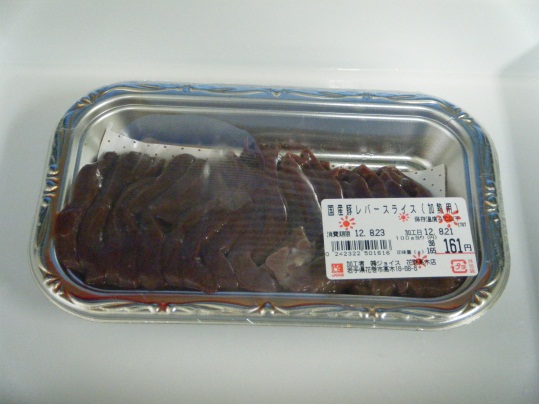 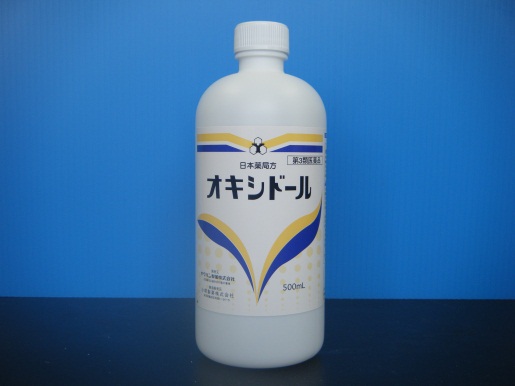 　準備☆生徒用□駒込ピペット，キャップ（２mL）　　	１本□レバー　　　　　　　　　		４mm角３切れ　　	・包丁など　　	・ピンセット　　　　　　　　　　　　　　　　　　　　　　　　　　	・ラップ　　	・冷凍庫□煮たレバー　　　　　　　　　　　　　	４mm角１切れ　	・熱湯　　	・ピンセット　　　　　　　　　　　　　　　　　　　　　　		・９cmペトリ皿□二酸化マンガン（Ⅳ）　　　　　　　　	１袋　　　　　　	・薬さじ　　	・薬包紙　　　・ペン□煮た二酸化マンガン（Ⅳ）　　　　　	１袋　　　　　	・熱湯　　	・薬さじ　　　　　　　　　　　　　　　　　　　　　　　　　　　	・薬包紙　　	・ペン□石英（ケイ砂）　　　　　　　　　　	１袋　　　　　　	・薬さじ　　	・薬包紙　　　・ペン□３％過酸化水素水　　　　　　　　	20mL程度　　　	・50mLビーカー□バット　　　　　　			１つ□試験管　　　　　　			６本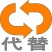 □試験管立て　　　　			１つ□ピンセット　　　　			１本□線香　　　　　　　			３～４本□マッチ（ライター）　			１箱（１つ）□燃えさし入れ　　　　			１つ★教員用□ろうと，ろ紙（酸化マンガン（Ⅳ），石英回収用）□ボンベ（水素，酸素，二酸化炭素）□試験管，ゴム栓３組□水槽（水上置換用）□500mLビーカー３つ（レバー，酸化マンガン（Ⅳ），石英回収用）□水切りネット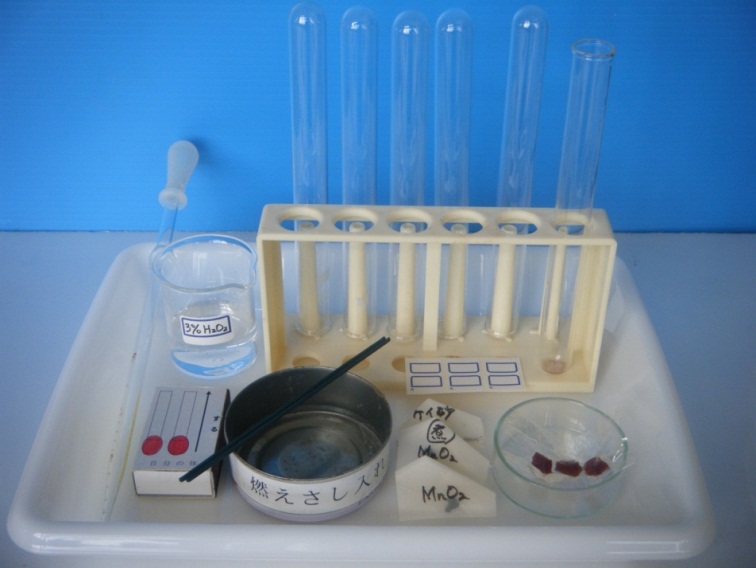 ①前日まで　　レバー，二酸化マンガン（Ⅳ），石英を用意する。　　レバーは，４mm角程度に切り分けて，重ならないように３切れずつラップで密閉する。保存が必要な場合は，そのまま冷凍庫に保管する。使用前に必要な分を冷凍庫から取り出し，室温に置けば自然解凍される。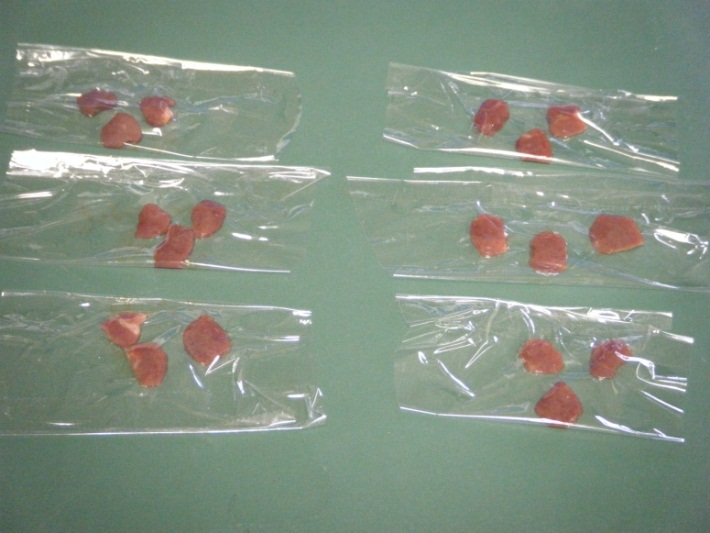 　　すぐに小分けしない場合は，スライスした肝臓をお互いが付かないようにラップで仕切って冷凍する。パックのまま冷凍すると塊になって切り分けにくいが，仕切ったものは凍っていても容易に切り分けられる。　　二酸化マンガン（Ⅳ）は粒状と粉末のものがある。過酸化水素の触媒として粒状は穏やかな，粉末は急激な反応になる。好みによるが，粒状のほうが後片付けや再利用が楽である。そのままと煮たものを薬包紙に１つ（約0.3ｇ）ずつ小分けする。薬包紙には内容物名を書いておく。　　酸化マンガン（Ⅳ）　（粒状）500ｇ　1,800円前後，（粉末）500ｇ　1,700円前後（教材会社）　　石英砂は触媒のはたらきがない物質として用意するので，石英砂にこだわらなくてよい。別の物質を使う場合は，事前に触媒としてはたらかないか必ず確認する。薬包紙に薬さじの小１つくらい（約0.3ｇ）ずつ小分けする。薬包紙には内容物名を書いておく。　　石英砂　500ｇ　2,400円前後（教材会社）②当日　　煮たレバーを４mm角程度に切り分けたものをからつくる。煮たレバーは内部まで火が通らないと，過酸化水素水を加えたとき酸素が発生するので十分加熱する。レバーを煮る際は，臭いがかなり出ることに留意する。　　３％過酸化水素水を小分けする。３％過酸化水素水はオキシドールがそのまま使えるので便利である。３％過酸化水素水を50mLビーカーに20mL程度ずつ小分けする。　　調製する場合は，蒸留水90mlに30％の過酸化水素水10mlの割合で混合すると３％過酸化水素水ができる。薄すぎると反応がわかりづらく，濃いと激しく反応してしまう。注意点として，薬品を調製するときは，「水に」薬品を加えるのが基本である。薬品に水を加えた場合，急激な発熱等による事故の原因になる恐れがある。　　過酸化水素水（30％）劇物　500ｇ　1,400円前後（教材会社）　　器具・教材・薬品を分配してセットを用意する。　◎観察，実験　手順　　時間のめど（およそ40分）　※詳しい手順は付録「０６　カタラーゼの性質.pptx」を参照①　確認演示実験（７分）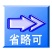 　　火を付けた線香を用意し，水素，酸素，二酸化炭素を入れた試験管に差し込み，その様子を確認する。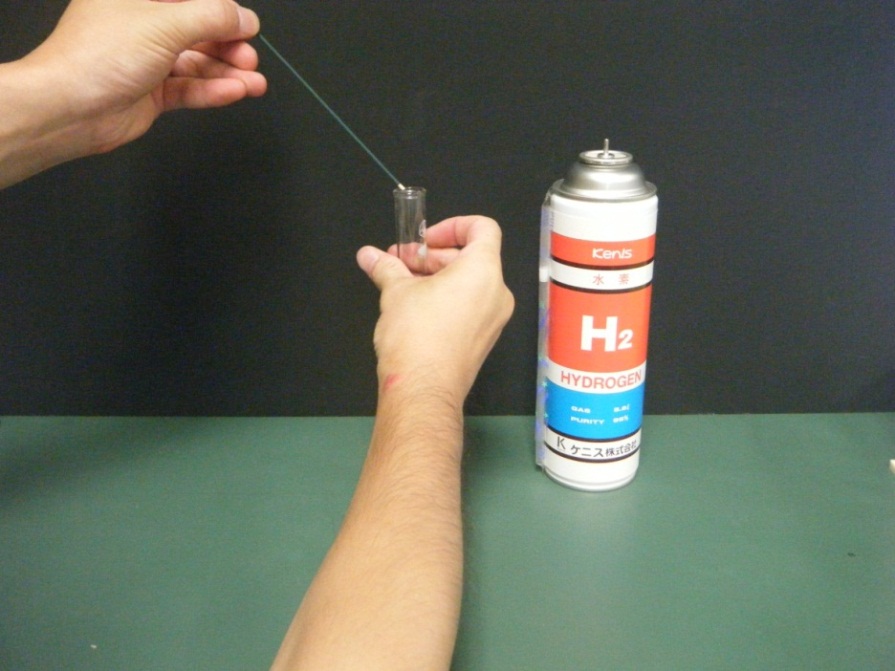 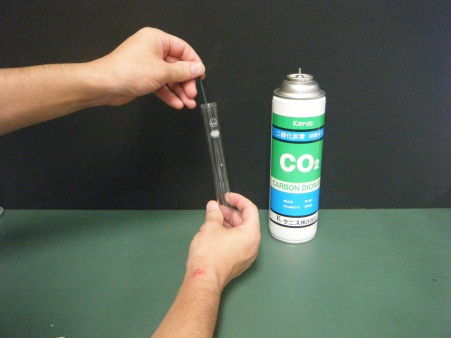 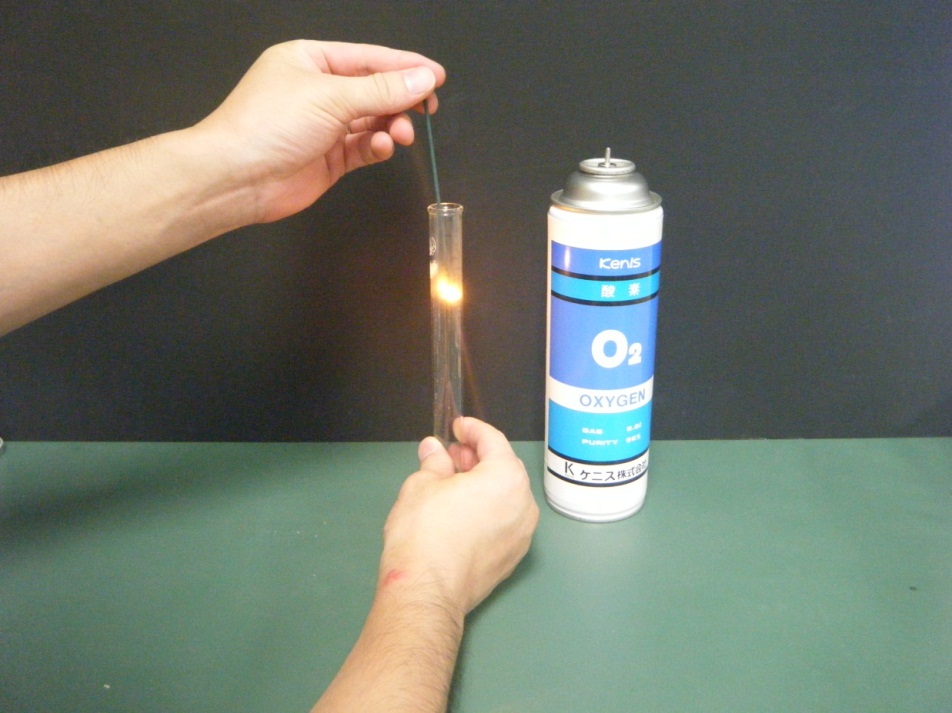 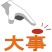 ②　試験管の用意（５分）　　Ａ～Ｆのラベルをつくり，煮たレバーが入ったものにＦのラベルを貼り，何も入っていない試験管に他のラベルを貼る。Ａには石英砂，Ｂには酸化マンガン（Ⅳ），Ｃ，Ｄには生のレバー，Ｅには煮た酸化マンガン（Ⅳ）を入れる。試験立てに並べ，バットの中に置く。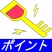 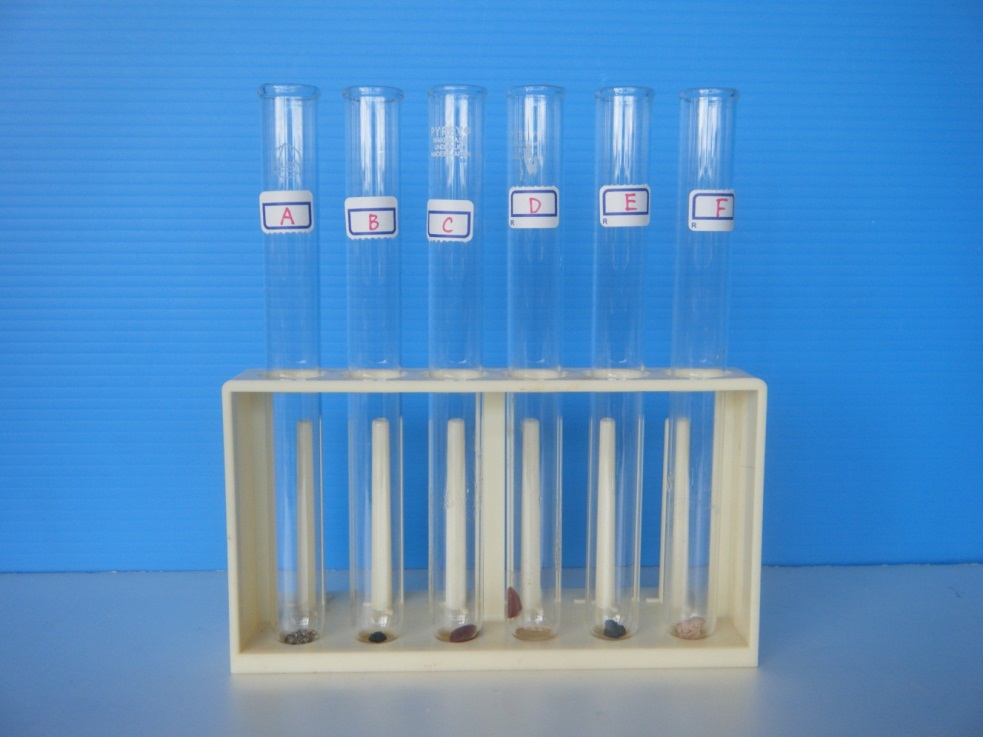 ③　気泡の発生状況の観察（10分）　　Ａ～Ｆの試験管に３％過酸化水素水を駒込ピペットで２mlずつ入れる。気泡の発生の有無や，発生の程度を観察する。　　→状態１（p.76）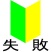 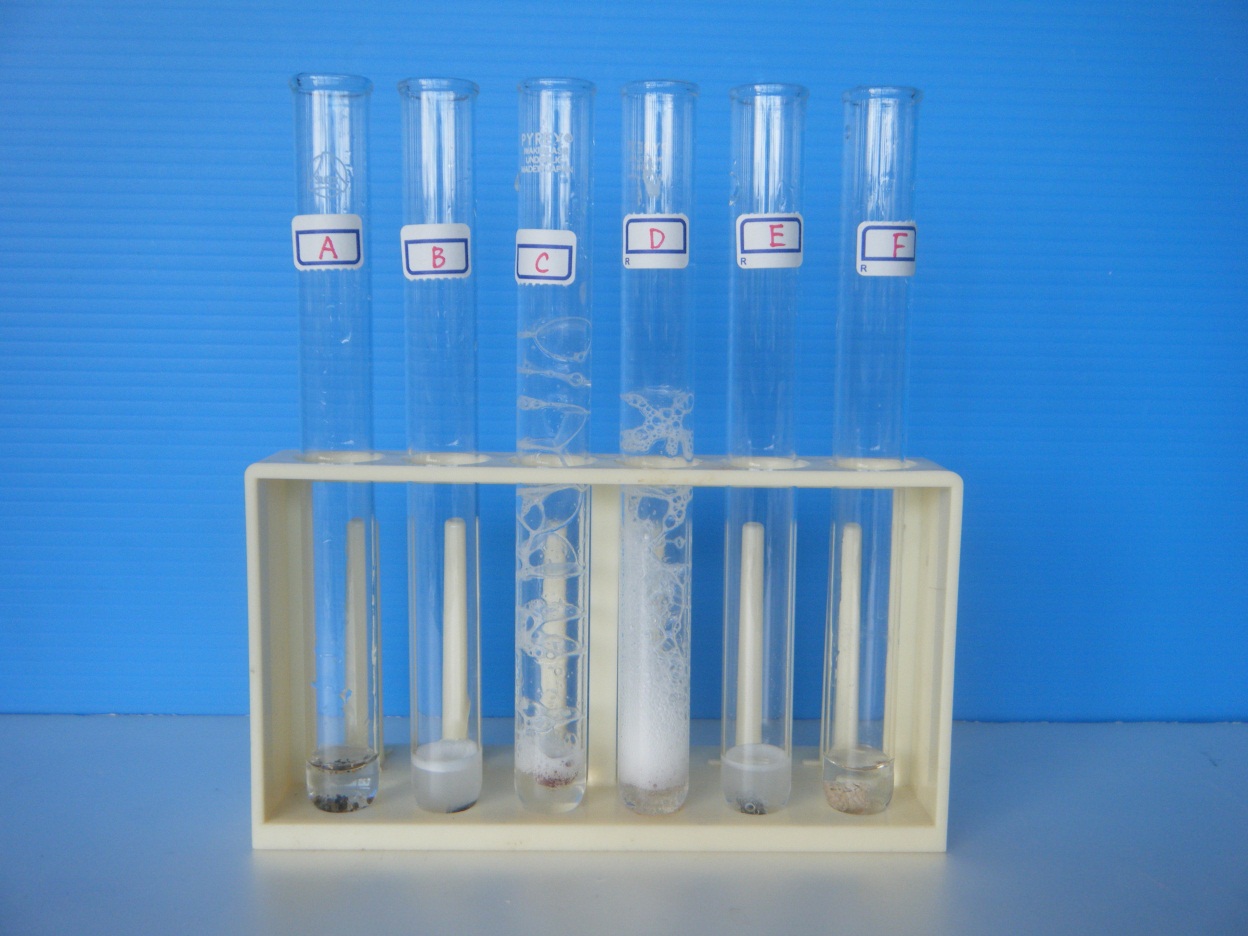 　（例　激しく発生＋＋，発生＋，ほとんど発生しない－）④　線香の挿入（５分）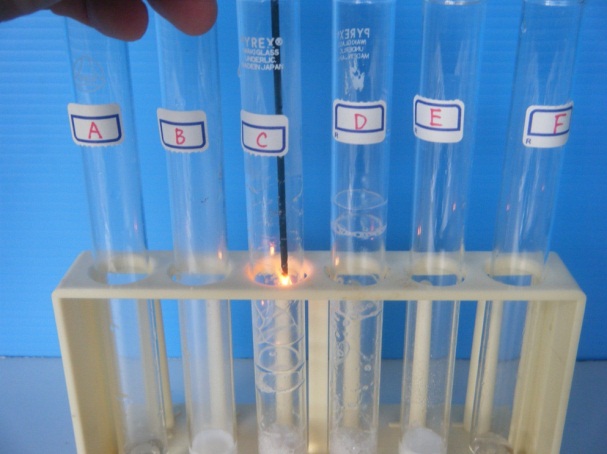 　　気泡が出なくなったら，それぞれの試験管に火を付けた線香を差し込み，様子を観察して記録する。　　→状態２（p.76）⑤　物質の追加投入（３分）　　Ｄの試験管に生のレバーを１つ追加する。Ｃ，Ｄを比較した後，Ｂ，Ｃの試験管に３％過酸化水素水を２mLずつ入れる。⑥　気泡の発生状況の観察２（10分）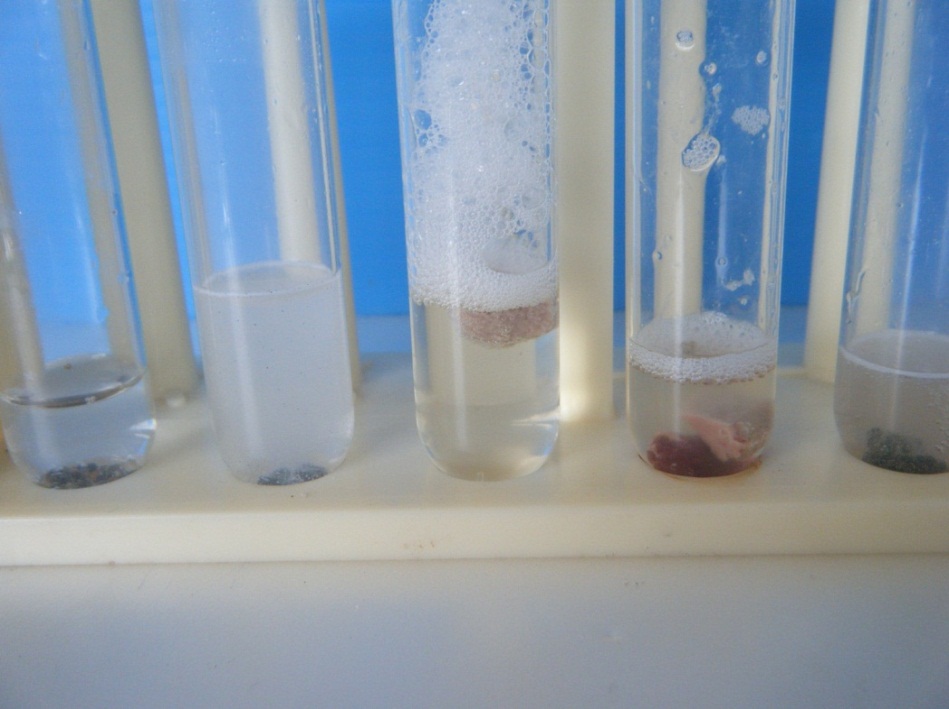 　　Ｂ，Ｃ，Ｄの試験管の気泡の発生の有無や，発生の程度を観察する。　失敗例●状態１　酸素が発生しないはずの試験管で発生してしまう　原因１　試験管が汚れていた　　試験管がしっかりと洗われておらず，触媒が残っていると過酸化水素が分解されてしまう。また，実験内でも生徒が間違って生レバーを入れた試験管を，軽く洗ってそのまま使う場合も酸素が発生する。しっかりと洗ったものを使用する。　原因２　煮たレバーが中まで火が通っていなかった　　火が通っているように見えても，中が生の場合，カタラーゼがはたらき過酸化水素を分解してしまう。火が通っていることを確認してから分配する。●状態２　酸素がうまく確認できない　原因１　過酸化水素水の濃度が薄い　　古くなった過酸化水素水は，自然分解して濃度が薄くなっている。希釈を間違えた可能性もある。また，薄めた過酸化水素水は自然分解しやすい。小分けする前に予備実験で適切な濃度か確認し，調節する。　原因２　酸素濃度が足りない　　急いで線香で酸素の確認を使用とすると，線香を激しく燃やすほどの酸素が発生していないことがある。また，生レバーの試験管では割れにくい泡をつくり，試験管の外にレバーを追い出してしまうこともある。ピンセットなどで泡をつぶさせ，反応が落ち着いてから気体の確認をさせる。　別法　別法・教材をレバーではなく，ダイコン，ジャガイモなどの植物を使うもの　　レバー同様，過酸化水素を分解するが，レバーに比べて反応が弱い。両方使うことで，動物だけでなく植物もカタラーゼを持っているということを確認できる。　器具の取り扱い・メスシリンダー（準備で使用）　　主に液体の体積を量るときに用いる，円筒形で目盛りが付いている計量器。倒れないように，机の上のほぼ中央に置くようにする。目盛りを読むときには，水平に見通す位置に目を置き，目盛りの1/10まで正確に読み取る。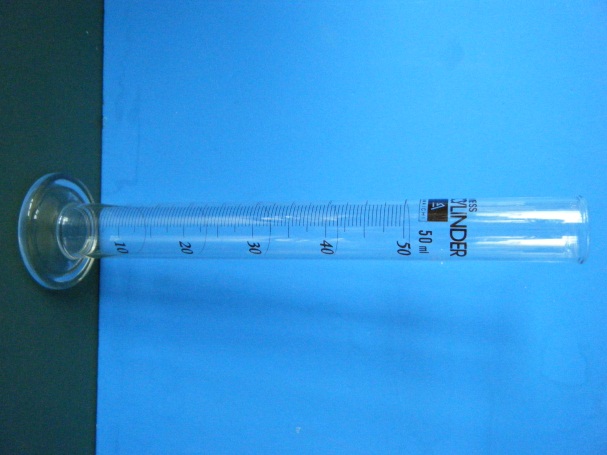 　　正確な計量ができなくなるため，メスシリンダー内で固形物を溶かす，液を混ぜる，高温な液体を入れる，長い時間液を入れたままにするなどは行ってはならない。　　溶液の調製は，ビーカーで混合するようにし，メスシリンダーの内側に付いた液体は蒸留水で洗ってビーカーに加える。・ピンセット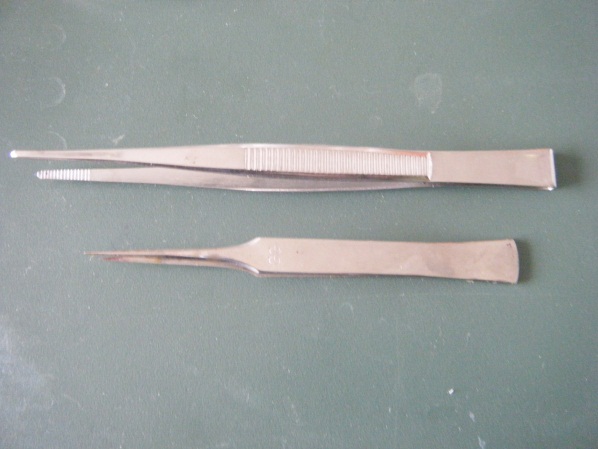 　　人間の手や指では困難な程度の，緻密な作業を行うために用いられる道具。先端の形状としては，図の上のもののように先端部に滑り止めのギザギザの加工がされているものが一般的であるが，図の下の先尖ピンセットのように極細で尖ったものもある。生物の顕微鏡観察では細かい作業をするため，先尖ピンセットが使用されることが多い。尖った形状のピンセットも，AA（標準），GG（極細），RR（先端ロング）などの型に分けられる。値段は160円～4,000円程度と様々である。　　先端がしっかりと合うように整備する必要がある。落としたり，ぶつけたりすると使えなくなることがあるので注意する。保護のため，先端部にエアポンプチューブを５cm程度に切ったものを付けると，怪我の防止にもなる。難易度可能時期教材の入手日数準備時間実施時間★☆☆一年中１日30分40分